Nasdaq Copenhagen A/S					   		       16. november 2020Nikolaj Plads 61067 København KOpdateret prospekt i Investeringsforeningen C WorldWideInvesteringsforeningen C WorldWide har i dag offentliggjort opdateret prospekt for foreningens afdeling Asien KL. Dette prospekt kan findes på foreningens hjemmeside www.cww.dk.Prospektet er opdateret på følgende måde:Emissionstillæg Emissionstillæg for Afdeling Asien KL er nedsat fra 0,50% til nu at være 0,45%.Med venlig hilsenInvesteringsforeningen C WorldWide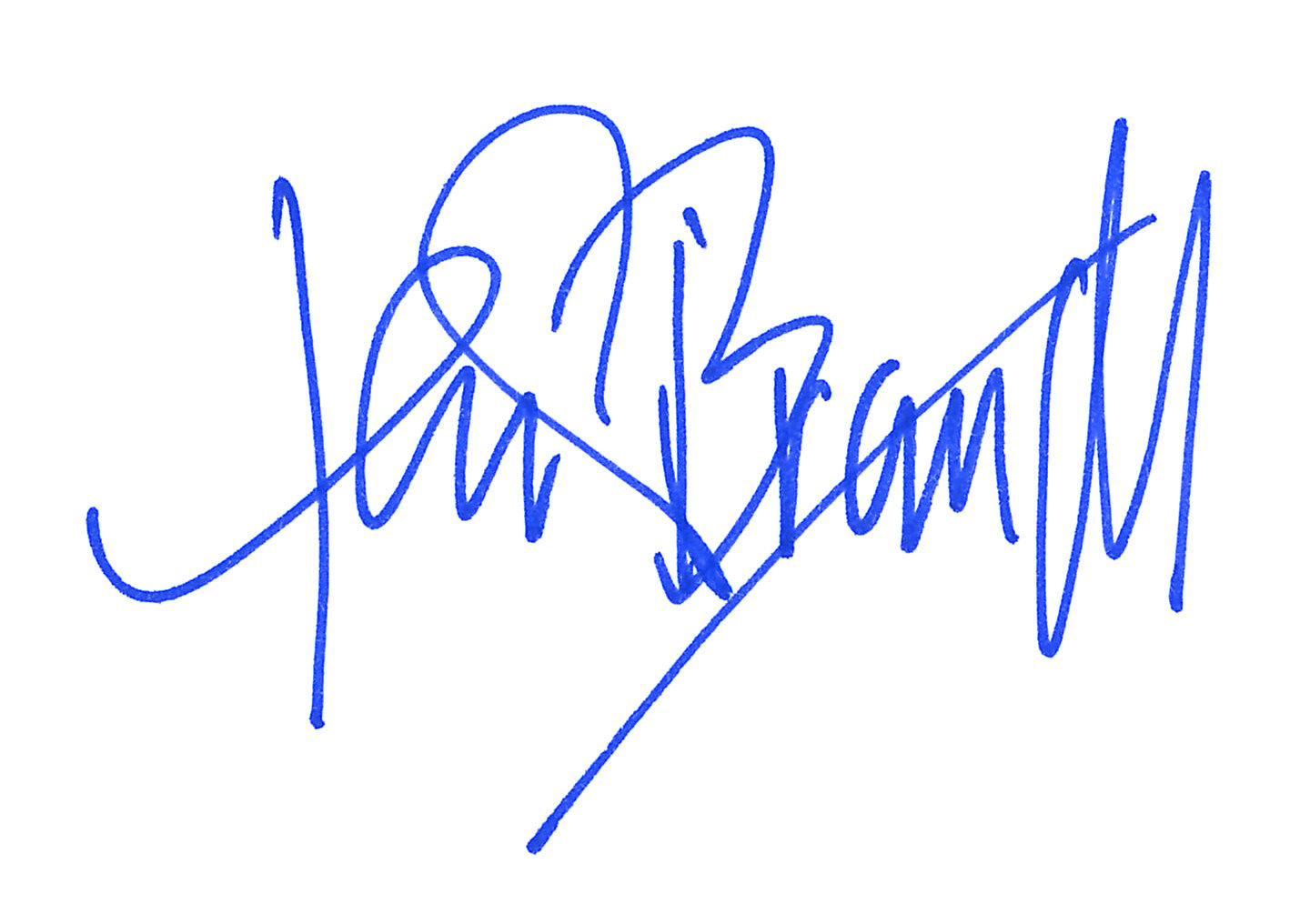 Henrik BrandtDirektør